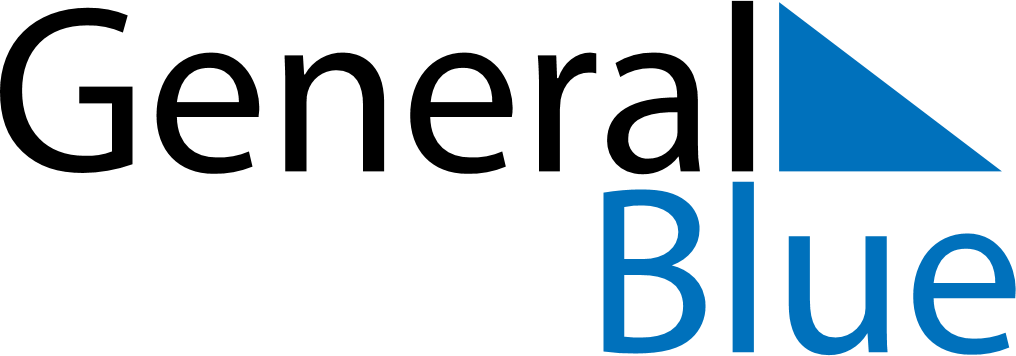 February 2028February 2028February 2028SingaporeSingaporeSUNMONTUEWEDTHUFRISAT1234567891011121314151617181920212223242526Hari Raya Puasa272829